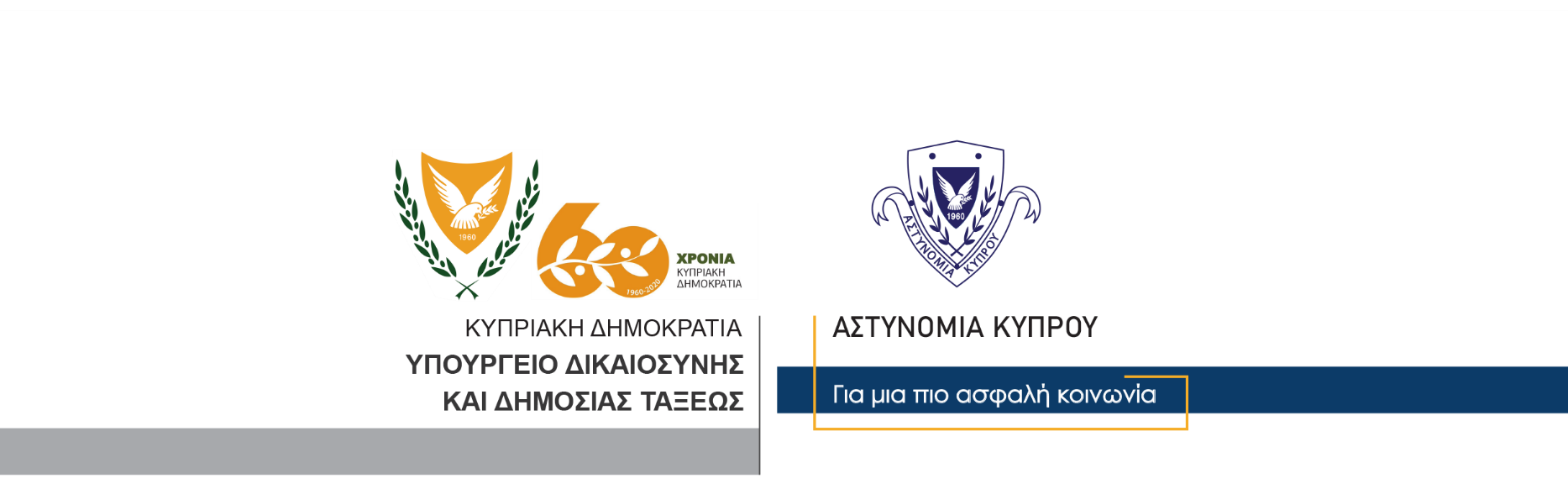 30 Νοεμβρίου, 2020Δελτίο Τύπου 3 – Διάρρηξη κατοικίας – Κλοπή αυτοκινήτου	Φωτογραφίες αυτοκινήτου που έχει κλαπεί δίνει στη δημοσιότητα η Αστυνομία, με σκοπό τη συλλογή πληροφοριών που μπορεί να βοηθήσουν στον εντοπισμό του οχήματος και του δράστη ή δραστών της κλοπής.Πρόκειται για το αυτοκίνητο μάρκας Mercedes, μοντέλο C Class, χρώματος άσπρου, με πινακίδες εγγραφής NTM086.Το αυτοκίνητο κλάπηκε χθες Κυριακή, 29 Νοεμβρίου, 2020, από το χώρο στάθμευσης κατοικίας, στη Γερμασόγεια. Προηγήθηκε η διάρρηξη της εν λόγω κατοικίας, από την οποία κλάπηκαν τα κλειδιά του οχήματος.Σύμφωνα με τα υπό εξέταση στοιχεία, η διάρρηξη της κατοικίας και η κλοπή του αυτοκινήτου, διαπράχθηκαν μεταξύ των ωρών 1.30π.μ. και 9.00π.μ., της Κυριακής.Την υπόθεση διάρρηξης και κλοπής διερευνά το ΤΑΕ Λεμεσού.Παρακαλείται οποιοσδήποτε γνωρίζει οτιδήποτε που μπορεί να  βοηθήσει στον εντοπισμό του οχήματος ή και των δραστών, να επικοινωνήσει με το ΤΑΕ Λεμεσού στο τηλέφωνο 25-805057 ή με τη Γραμμή του Πολίτη στον τηλεφωνικό αριθμό 1460 ή με τον πλησιέστερο Αστυνομικό Σταθμό.                                                                                                          Κλάδος Επικοινωνίας                                  Υποδιεύθυνση Επικοινωνίας Δημοσίων Σχέσεων & Κοινωνικής Ευθύνης